ПРОЕКТОб утверждении муниципальной программы «Формирование современной городской среды на территории городского поселения г.Белебей МРБелебеевский район РБ на 2018-2022 годы»  
В целях содействия решению вопросов местного значения, вовлечения населения в процессы местного самоуправления, создания благоприятных условий проживания граждан, повышения качества реформирования жилищно-коммунального хозяйства, проведения благоустройства дворовых территорий многоквартирных домов и общественных территорийгородского поселения город Белебей муниципального района Белебеевский район Республики Башкортостан, руководствуясь Федеральным законом от 06.10.2003 года № 131-ФЗ  «Об общих принципах организации местногосамоуправления в Российской Федерации», постановлением Правительства Республики Башкортостан от 15.03.2017 года № 88 «О реализации постановления Правительства Российской Федерации от 10 февраля №169 «Об утверждении Правил предоставления и распределения субсидий из федерального бюджета бюджетам субъектов Российской Федерации на поддержку государственных программ субъектов Российской Федерации и муниципальных программ формирования современной городской среды»,  ПОСТАНОВЛЯЮ:Утвердить муниципальную программу «Формирование современной городской среды на территории городского поселения г.Белебей МР Белебеевский район РБ на 2018-2022 годы» согласно прилагаемому приложению.Разместить настоящее постановление на официальном сайте Администрации городского поселения г.Белебей в сети «Интернет». Контроль за исполнением настоящего постановления возложить на начальника отдела муниципального контроля Администрации городского поселения г.Белебей Мамедзаде М.Э.Глава Администрациигородского поселения г.Белебей                                                 В.Н.ПетровУТВЕРЖДЕНО постановлением Администрациигородского поселения г.Белебейот _________ № ____________Муниципальная программа«Формирование современной городской среды на территории городского поселения г.Белебей МР Белебеевский район РБ на 2018-2022 годы»город Белебей- 2017 годПАСПОРТмуниципальной программы Формирование современной городской среды на территории городского поселения г.Белебей МР Белебеевский район РБ на 2018-2022 годы(далее – Программа)1. Характеристика текущего состояния сферы благоустройства в муниципальном образованииВ муниципальном образовании насчитывается 289 многоквартирных домов (далее – МКД) общей площадью дворовых территорий 1 957 703 кв. м.Основные показатели уровня внешнего благоустройства и развития инженерной инфраструктуры муниципального образования следующие:Количество и площадь благоустроенных дворовых территорий МКД (полностью освещенных, оборудованными местами для проведения досуга  и отдыха разными группами населения (спортивные площадки, детские площадки и т.д.), малыми архитектурными формами) составляет 96 многоквартирных домов,.Охват населения благоустроенными дворовыми территориями МКД (доля населения, проживающего в жилом фонде с благоустроенными дворовыми территориями МКД от общей численности населения муниципального образования)  составляет 35%. В 2017 году в рамках муниципальной программы «Формирование современной городской среды на территории городского поселения г.Белебей МР Белебеевский район РБ на 2017 год» было благоустроено 5 дворовых территорий 9 МКД, на территории которых были проведены мероприятия по ремонту дворовых проездов, оборудованы детские площадки, обеспечено освещение дворовой территории. Благодаря проведенным мероприятиями охват населения благоустроенными дворовыми территориями МКД увеличился на 5 %.В существующем жилищном фонде на территории муниципального образования объекты благоустройства  дворов за многолетний период эксплуатации пришли в ветхое состояние, и не отвечают современным требованиям, обусловленным нормами Градостроительного кодекса Российской Федерации и Жилищного кодекса Российской Федерации.Кроме того, результаты обследований дворовых территорий МКД показали, что асфальтобетонное покрытие внутри дворовых проездов и тротуаровпришло в негодность. В большинстве дворовых территорий МКДотсутствует необходимый набор МАФ  и обустроенные детские площадки.  Отсутствуют специально оборудованные стоянки для автомобилей, что приводит к их хаотичной парковке, в некоторых случаях даже на зеленой зоне.         Существующее положение обусловлено рядом факторов: нарушение градостроительных норм при застройке городских территорий, введение новых современных требований к благоустройству и содержанию территорий, недостаточное финансирование программных мероприятий впредыдущие годы.Важнейшей задачей органов муниципального образования -формирование и обеспечение среды, комфортной и благоприятной для проживания населения, в том числе благоустройство и надлежащее содержание дворовых территорий, выполнение требований Градостроительного кодекса Российской Федерации по устойчивому развитию городских территорий, обеспечивающих при осуществлении градостроительной деятельности безопасные и благоприятные условия жизнедеятельности человека. Необходимость благоустройства территорий продиктовано на сегодняшний день необходимостью обеспечения проживания людей в более комфортных условиях при постоянно растущем благосостоянии населения.Для поддержания дворовых и общественных территорий городского поселенияв технически исправном состоянии и приведения их в соответствие с современными требованиями комфортности разработана муниципальная программа «Формирование современной городской среды на территории городского поселения г.Белебей МР Белебеевский район РБ на 2018-2022 годы» (далее –муниципальная программа), которой предусматривается целенаправленная работа исходя из:Минимального перечня работ:а) ремонт дворовыхпроездов;б) обеспечение освещения дворовых территорий;в) установка скамеек;г) установка урн для мусора;            Так, в городском поселении город Белебей имеются территории общего пользования (парки,скверы, площади,проезды, центральные улицыи т.д.) благоустройство которых не отвечает современным требованиям. Благодаря муниципальной программы формирования современной городской среды на 2017 год в городском поселении город Белебей были проведены мероприятия по благоустройству и созданию новых мест отдыха для населения, таких как «Сквер на ул.Пионерская», зона отдыха за территорией МАУК «ЦДК». Кроме этого, было уделено особое внимание безопасности пешеходов на улицах города, для чего было оборудовано два пешеходных перехода со светодиодным освещением. Также в рамках программы по ул.Красная было модернизировано уличное освещение.         При выполнении работ по благоустройству в 2018-2022 годах необходимо учитывать мнение жителей и сложившуюся инфраструктуру территорий дворов дляопределения функциональных зони выполнения других мероприятий.          Реализация Программы позволит создать на дворовых и общественных территориях условия, благоприятно влияющие на психологическое состояние человека, повысить комфортность проживания жителей города, обеспечить более эффективную эксплуатацию жилых домов, сформировать активную гражданскую позицию населения посредством его участия в благоустройстве внутридворовых территорий, повысить уровень и качество жизни горожан, создать новые места для отдыха и спорта.2.	Приоритеты региональной политики в сфере благоустройства, формулировка целей и постановка задач ПрограммыПриоритетом муниципальной политики в сфере жилищно-коммунального хозяйства муниципального образования являются:-повышение комфортности условий проживания граждан;-благоустройство территорийЦелью реализации Программы является формирование в кварталах жилой застройки среды, благоприятной для проживания населения, а также общественных территорий. Для достижения этой цели предлагается выполнить работы по благоустройству дворовых территорий МКД, входящих в перечень минимальных работ в соответствии с правилами предоставления и распределения субсидий из федерального бюджета.          Благоустройство дворовых территорий МКД понимается как совокупность мероприятий, направленных на создание и поддержание функционально, экологически и эстетически организованной городской среды, включающей:- ремонт дворовых проездов- обеспечение освещения дворовых территорий МКД при наличии технической возможности;- установка скамеек, урн  Перед началом работ по благоустройству двора разрабатывается эскизный проект мероприятий, а при необходимости – рабочий проектОсновными задачами Программы являются:- выполнение ремонта и благоустройства дворовых территорий МКД;- выполнение  ремонта и благоустройства муниципальных территорий общего пользования;- социально-экономическое развитие городского поселения город Белебей.  Для оценки достижения цели и выполнения задач Программы предлагаются следующие индикаторы:- доля дворовых территорий МКД, в отношении которых проведены работы по благоустройству, от общего количества дворовых территорий МКД;- количество дворовых территорий МКД, приведенных в нормативное состояние;- доля дворовых территорий МКД, на которых проведен ремонт   асфальтобетонного покрытия, устройство тротуаров и парковочных мест;- доля дворовых территорий МКД, на которых созданы комфортные условия для отдыха и досуга жителей, от общего количества дворовых территорий МКД, участвующих в Программе;  - доля территорий общего пользованиямуниципального образования, в отношении которых проведены работы по благоустройству,от общего количества общественных территорий муниципального образования;- повышения уровня информирования о мероприятиях по формированию современной городской среды муниципального образования;- доля участия населения в мероприятиях, проводимых в рамках Программы.Сведения о показателях (индикаторах) Программы представлены в Приложении № 1 к Программе.Прогноз ожидаемых результатов реализации ПрограммыВ результате реализации программных мероприятий к каждой дворовой территории МКД, включенной в Программу, планируется применить индивидуальный подход. Проведение работ, необходимых для приведения территорий, прилегающих к МКД, и внутриквартальных проездов в нормативное состояние, обеспечит комфортные условия проживания населения, безопасность движения жителей города, беспрепятственный проезд спецтехники, скорой помощи и т.д.В результате реализации мероприятий, предусмотренных Программой, планируется:- повышение уровня благоустройства дворовых территорий МКД;- повышение уровня благоустройства общественных территорий;- обеспечение комфортности проживания жителей муниципального образования;- повышение безопасности движения пешеходов и транспортных средств на придомовых территориях и проездах к дворовым территориям МКД.Перечень мероприятий ПрограммыОснову Программы составляет благоустройство дворовых территорий МКД и общественных территорий.  Мероприятия по благоустройству дворовых территорий МКД и общественных территорий формируются с учетом необходимости обеспечения физической, пространственной и информационной доступности зданий, сооружений, дворовых и общественных территорий для инвалидов и других маломобильных групп населения.Перечень мероприятий Программы представлен в Приложении № 2 к настоящей Программе.Объем средств, необходимых на реализацию ПрограммыОбъем финансовых ресурсов Программы в целом составляет                       – ________тыс. рублей, в том числе:	на благоустройство дворовых территорий МКД объем финансированиясоставляет: за счет средств федерального бюджета ______тыс. рублей, бюджета Республики Башкортостан  ______тыс. рублей,средства заинтересованных лиц _______тыс. рублей.на благоустройство общественных территорий объем финансирования составляет: за счет средств федерального бюджета ______ тыс. рублей, бюджета Республики Башкортостан ______ тыс. рублей.Субсидирование осуществляется на условиях софинансирования путем заключения соглашения между Министерством жилищно-коммунального хозяйства Республики Башкортостан, Администрацией муниципального района Белебеевский район Республики Башкортостан и Администрацией городского поселения город Белебей муниципального района Белебеевский район Республики Башкортостан. Механизм реализации ПрограммыРеализация Программы осуществляется в соответствии с нормативными правовыми актами городского поселения г.Белебей.          Разработчиком и исполнителем Программы является Администрация городского поселения город Белебей муниципального района Белебеевский район Республики Башкортостан (далее-Администрация).ИсполнительПрограммы осуществляет: - прием заявок на участие в отборе дворовых территорий МКД для включения в адресный перечень дворовых территорий  МКДи заявок на участие в отборе общественных территорий;- представляет заявки общественной комиссии созданной постановлением Администрация городского поселения город Белебей муниципального района Белебеевский район Республики Башкортостан;- проводит отбор представленных заявок с целью формирования адресного перечня дворовых территорий МКД.Исполнитель Программы несет ответственность за качественное и своевременное их выполнение, целевое и рационально использование средств, предусмотренных Программой, своевременное информирование о реализации Программы.Исполнитель Программы организует выполнение программных мероприятий путем заключения соответствующих муниципальных контрактов с подрядными организациями и осуществляют контроль за надлежащим исполнением подрядчиками обязательств по муниципальным контрактам. Отбор подрядных организаций осуществляется в порядке, установленном Федеральным законом от 05.04.2013 года № 44-ФЗ «О контрактной системе в сфере закупок товаров, работ, услуг для обеспечения государственный и муниципальных нужд». План реализации Программы представлен в приложении №3 к Программе.Срок реализации  Программы  Реализация Программы предусмотрена в 2018-2022 годах без выделения этапов.Объем видов работ по благоустройству дворовых территорий МКД и благоустройству общественных территорийДля поддержания дворовых территорий МКД и общественных территорий в технически исправном состоянии и приведения их в соответствие с современными требованиями комфортности разработана настоящая Программа, в которой предусматривается целенаправленная работа по благоустройству дворовых территорий МКД исходя из:минимального перечня работ:- ремонт дворовых проездов;- обеспечение освещением дворовых территорий;- установка скамеек, урн для мусора.Нормативная стоимость (единичные расценки) работ по благоустройству дворовых территорий МКД, входящих в минимальный перечень таких работ указана в Приложении № 4 к настоящей Программе.К минимальному перечню работ прилагаются визуализированные образцы элементов благоустройства, предлагаемые к размещению на дворовой территории (Приложение № 5 к Программе).Перед началом работ по благоустройству дворовой территории МКД разрабатывается дизайн-проект благоустройства каждой дворовой территории МКД. Все мероприятия планируются с учетом создания условий для жизнедеятельности инвалидов и других маломобильных групп населения.Условия о финансовомучастиисобственников помещений в МКД, собственников иных зданий и сооружений, расположенных в границах дворовой территории МКД, подлежащей благоустройству, в реализации Программы и порядок аккумулирования и расходования средств, направляемых на выполнение минимального перечня работВ реализации мероприятий по благоустройству дворовой территории МКД в рамках минимального перечней работ по благоустройству предусмотрено финансовое участие заинтересованных лиц, организаций.Финансовое участие заинтересованных лиц в выполнении минимального перечня работ по благоустройству дворовых территорий устанавливается в размере не менее 5% от общей стоимости работ, утвержденных проектом, часть из которых направляется оплату договоров, заключенных с организациями, выполнившими работы по разработке проектно-сметной документации и строительный (технический) контроль (по согласованию с заинтересованными лицами)        Порядок аккумулирования и расходования средств, направляемых на выполнение минимального перечня работ установлен постановлением Администрации от 06.07.2017№436/3.Решение о доле финансового участия принимается заинтересованными лицами и предоставляется в составе предложения о включении дворовой территории МКД в Программу:- собственниками помещений в МКД в виде протокольно оформленного решения общего собрания собственников;-собственниками иных зданий и сооружений, расположенных в границах дворовой территории МКД, подлежащей благоустройству, в виде простого письменного обязательства, подписанного собственником или иным уполномоченным лицом.После выполнения мероприятий по сбору средств софинансирования заинтересованных лиц, Администрация городского поселения г.Белебей, либо уполномоченный орган на основании Федерального закона от 05.04.2013 года №44-ФЗ «О контрактной системе в сфере закупок товаров, работ, услуг для обеспечения государственных и муниципальных нужд» (с изменениями) вносит в план –график закупок наименование, виды, сроки и стоимость работ, которые будут осуществляться по каждому виду работ.Расходы осуществляются на основании заключенных муниципальных контрактов с организациями на представленные работы и услуги, путем предоставления подтверждающих документов о выполненных работах и услугах.Вся информация о расходовании денежных средств, поступивших из бюджета Республики Башкортостан и в порядке софинансирования заинтересованными лицами, размещается в системе ГИС ЖКХ.Средства, полученные в виде экономии от проведения конкурсных процедур по мероприятию, решением Администрации городского поселения г.Белебей могут быть направлены: на строительный (технический) контроль, оплату договоров, заключенных с организациями, выполнившимиработы по разработке проектно-сметной документации(в случае если стоимость данных работ не была включена в сводный сметный расчет) - из средств, полученных от заинтересованных лиц по согласованию с заинтересованными лицами; на резервный адресный перечень многоквартирных домов, дворовые территории которых были отобраны в соответствии с требованиями, установленными муниципальными правовыми актами. Порядок включения предложений заинтересованных лиц о включении дворовой территории МКД и общественной территории в ПрограммуВключение дворовых территорий МКДи общественных территорийв Программу осуществляется по результатам оценки заявок заинтересованных лиц на включение дворовых территорий МКД и общественных территорийв соответствии с Порядком, утверждённым постановлением Администрации от 06.07.2017 №436/2. Адресный переченьдворовых территорий и общественных территорий, планируемых к благоустройству в рамках муниципальной программы представлен в Приложении № 5. Порядок разработки, обсуждения с заинтересованными лицами и утверждения дизайн-проекта благоустройства дворовой территории МКДРазработка, обсуждение с заинтересованными лицами и утверждение дизайн-проектов благоустройства дворовой территории МКД, включенной в Программу с включением в него текстового и визуального описания проекта благоустройства, перечня (в том числе в виде соответствующих визуализированных изображений) элементов благоустройства, предполагаемых к размещению на соответствующей дворовой территории МКД осуществляется в соответствии с порядком, утвержденным постановлением Администрации от 06.07.2017 №436/4. Ожидаемый социально-экономический эффект и критерии оценки выполнения ПрограммыОжидаемый социально-экономический эффект:Прогнозируемые конечные результаты реализации Программы предусматривают повышение уровня благоустройства городского поселения город Белебей, улучшение санитарного содержания территорий.В результате реализации Программы ожидается создание условий, обеспечивающих комфортные условия для работы и отдыха населения на территории городского поселения город Белебей. Будет скоординирована деятельность предприятий, обеспечивающих благоустройство населенных пунктов и предприятий, имеющих на балансе инженерные сети, что позволит исключить случаи раскопки инженерных сетей на вновь благоустроенных объектах и восстановление благоустройства после проведения земляных работ.Эффективность программы оценивается по следующим показателям:- процент привлечения населения  муниципального образования  к работам по благоустройству;- процент привлечения организаций, заинтересованных лиц к работам по благоустройству;- уровень взаимодействия предприятий, обеспечивающих благоустройство поселения и предприятий – владельцев инженерных сетей;- уровень благоустроенности муниципального образования;- благоустройство  дворовых территорий МКД в 9МКД;В результате реализации  Программы ожидается:- улучшение экологической обстановки и создание среды, комфортной для проживания жителей города;- совершенствование эстетического состояния  территории городского поселения город БелебейНачальник отдела муниципального контроля                      М.Э.МамедзадеПриложение № 1к муниципальной программе«Формирование современной городской среды на территории городского поселения г.Белебей МР Белебеевский район РБ на 2018-2022 годы»С В Е Д Е Н И Яо показателях (индикаторах) муниципальной программы «Формирование современной городской среды на территории городского поселения г.Белебей МР Белебеевский район РБ на 2018-2022 год»Приложение № 2к муниципальной программе«Формирование современнойгородской среды на территории городскогопоселения г.Белебей МР Белебеевский районРБ на 2018-2022 год»	 ПЕРЕЧЕНЬ                                                                    основных мероприятий Программы Приложение № 3к муниципальной программе«Формирование современнойгородской среды на территории городскогопоселения г.Белебей МР Белебеевский районРБ на 2018-2022 год»	План реализации Программы Приложение № 4 к муниципальной программе«Формирование современнойгородской среды на территории городскогопоселения г.Белебей МР Белебеевский районРБ на 2018-2022 годы»	Единичные расценки строительно-монтажных работ на единицу измерения по благоустройству дворовых территорий городского поселения г.Белебей (без НДС)Приложение № 5 к муниципальной программе«Формирование современнойгородской среды на территории городскогопоселения г.Белебей МР Белебеевский район                                                                                     РБ на 2018-2022 год»Адресный переченьдворовых территорий планируемых к благоустройству в рамках муниципальной программыПримечание:*Адресный перечень дворовых территорий, подлежащих благоустройству в 2018-2022 годах, будет окончательно сформирован после определения объемов и стоимости работ и проведения общественных обсуждений. * Стоимость мероприятий будет корректироваться после получения положительного заключения государственной экспертизы о достоверности определения сметной стоимостиРезервный адресный переченьдворовых территорий планируемых к благоустройству в рамках муниципальной программыПримечание:* Резервный перечень дворовых территорий, подлежащих благоустройству в 2017 году, будет применяться по решению Администрации в случае образования экономии при проведении конкурсных процедур в соответствии с 44-ФЗПеречень общественных территорий, подлежащих благоустройству в рамках муниципальной программыПримечание:*Одна общественная территория, будет отобрана по итогам общественных обсужденийРезервный перечень общественных территорий, подлежащих благоустройствув рамках муниципальной программыПримечание:* Резервный перечень общественных территорий, подлежащих благоустройству в 2018-2022 годах, будет применяться по решению Администрации в случае образования экономии при проведении конкурсных процедур в соответствии с 44-ФЗМинимальный перечень работ с визуализацией образцов элементов благоустройства, размещаемых на дворовой территорииОтветственный исполнитель Программы Администрация городского поселения город Белебей муниципального района Белебеевский район Республики БашкортостанАдминистрация городского поселения город Белебей муниципального района Белебеевский район Республики БашкортостанУчастники ПрограммыАдминистрация городского поселения город Белебей муниципального района Белебеевский район Республики БашкортостанГраждане, их объединения; заинтересованные лица; общественные организации; управляющие компанииАдминистрация городского поселения город Белебей муниципального района Белебеевский район Республики БашкортостанГраждане, их объединения; заинтересованные лица; общественные организации; управляющие компанииЦели Программы - Повышение качества и комфорта городской среды на территории городского поселения город Белебей муниципального района Белебеевский район Республики Башкортостан;- реализация участия общественности, граждан, заинтересованных лиц в муниципальной программе для совместного определения развития территории, выявления истинных проблем и потребностей людей; - повышение качеств современной городской среды;- совершенствования уровня и организация  благоустройства дворовых территорий многоквартирных домов (далее –дворовых территорий МКД) для повышения комфортности проживания граждан в условиях сложившейся застройки;- комплексное улучшение благоустройства дворовых территорий МКД городского поселения город Белебей муниципального района Белебеевский район Республики Башкортостан(далее – муниципальное образование);-благоустройство общественных территорий городского поселения - Повышение качества и комфорта городской среды на территории городского поселения город Белебей муниципального района Белебеевский район Республики Башкортостан;- реализация участия общественности, граждан, заинтересованных лиц в муниципальной программе для совместного определения развития территории, выявления истинных проблем и потребностей людей; - повышение качеств современной городской среды;- совершенствования уровня и организация  благоустройства дворовых территорий многоквартирных домов (далее –дворовых территорий МКД) для повышения комфортности проживания граждан в условиях сложившейся застройки;- комплексное улучшение благоустройства дворовых территорий МКД городского поселения город Белебей муниципального района Белебеевский район Республики Башкортостан(далее – муниципальное образование);-благоустройство общественных территорий городского поселенияЗадачи Программы- повышение уровня вовлеченности заинтересованных граждан, организаций в реализацию мероприятий по благоустройству территорий общего пользования муниципального образования;-обеспечение формирования единого облика муниципального образования;- проведение благоустройства дворовых территорий МКД;- организация новых и восстановление существующих мест отдыха на внутридворовых территориях МКД;- привлечение населения к участию в благоустройстве дворовых территорий МКД;- повышение уровня благоустройства муниципальных территорий общего пользования- повышение уровня вовлеченности заинтересованных граждан, организаций в реализацию мероприятий по благоустройству территорий общего пользования муниципального образования;-обеспечение формирования единого облика муниципального образования;- проведение благоустройства дворовых территорий МКД;- организация новых и восстановление существующих мест отдыха на внутридворовых территориях МКД;- привлечение населения к участию в благоустройстве дворовых территорий МКД;- повышение уровня благоустройства муниципальных территорий общего пользования- повышение уровня вовлеченности заинтересованных граждан, организаций в реализацию мероприятий по благоустройству территорий общего пользования муниципального образования;-обеспечение формирования единого облика муниципального образования;- проведение благоустройства дворовых территорий МКД;- организация новых и восстановление существующих мест отдыха на внутридворовых территориях МКД;- привлечение населения к участию в благоустройстве дворовых территорий МКД;- повышение уровня благоустройства муниципальных территорий общего пользованияЦелевые индикаторы и  показатели Программы- доля дворовых территорий МКД, в отношении которых проведены работы по благоустройству, от общего количества дворовых территорий МКД;- количество дворовых территорий МКД, приведенных в нормативное состояние;- доля дворовых территорий, на которых проведен ремонт асфальтобетонного покрытия, тротуаров и парковочных мест;- доля дворовых территорий МКД, на которых созданы комфортные условия для отдыха и досуга жителей, от общего количества дворовых территорий МКД, участвующих в Программе;  - долятерриторий общего пользованиямуниципального образования, в отношении которых проведены  работы по благоустройству, от общего количестватерриторий общего пользования муниципального образования; - повышения уровня информирования о мероприятиях по формированию современной городской среды муниципального образования;- доля участия населения в мероприятиях, проводимых в рамках Программы- доля дворовых территорий МКД, в отношении которых проведены работы по благоустройству, от общего количества дворовых территорий МКД;- количество дворовых территорий МКД, приведенных в нормативное состояние;- доля дворовых территорий, на которых проведен ремонт асфальтобетонного покрытия, тротуаров и парковочных мест;- доля дворовых территорий МКД, на которых созданы комфортные условия для отдыха и досуга жителей, от общего количества дворовых территорий МКД, участвующих в Программе;  - долятерриторий общего пользованиямуниципального образования, в отношении которых проведены  работы по благоустройству, от общего количестватерриторий общего пользования муниципального образования; - повышения уровня информирования о мероприятиях по формированию современной городской среды муниципального образования;- доля участия населения в мероприятиях, проводимых в рамках Программы- доля дворовых территорий МКД, в отношении которых проведены работы по благоустройству, от общего количества дворовых территорий МКД;- количество дворовых территорий МКД, приведенных в нормативное состояние;- доля дворовых территорий, на которых проведен ремонт асфальтобетонного покрытия, тротуаров и парковочных мест;- доля дворовых территорий МКД, на которых созданы комфортные условия для отдыха и досуга жителей, от общего количества дворовых территорий МКД, участвующих в Программе;  - долятерриторий общего пользованиямуниципального образования, в отношении которых проведены  работы по благоустройству, от общего количестватерриторий общего пользования муниципального образования; - повышения уровня информирования о мероприятиях по формированию современной городской среды муниципального образования;- доля участия населения в мероприятиях, проводимых в рамках ПрограммыСрок реализации Программы 2018-2022 годы 2018-2022 годы 2018-2022 годыОбъемы и источники финансирования  ПрограммыОбщий объем финансирования составляет –тыс. рублей, в том числе за счет средств:Федерального бюджетатыс. рублей.Бюджета Республики Башкортостантыс. рублей.Бюджета ГП г.Белебейтыс. рублей (на проведение государственной экспертизы проектно-сметной документации)Средств заинтересованных лицтыс. рублей.1.На благоустройство дворовых территорий –тыс. рублей, в том числе за счет средств:Федерального бюджетатыс. рублейБюджета Республики Башкортостантыс. рублейСредств заинтересованных лицтыс. рублей.2.На благоустройство территорий общего пользования, в том числе за счет средств:Федерального бюджетатыс. рублей.Бюджета Республики Башкортостантыс. рублей.Общий объем финансирования составляет –тыс. рублей, в том числе за счет средств:Федерального бюджетатыс. рублей.Бюджета Республики Башкортостантыс. рублей.Бюджета ГП г.Белебейтыс. рублей (на проведение государственной экспертизы проектно-сметной документации)Средств заинтересованных лицтыс. рублей.1.На благоустройство дворовых территорий –тыс. рублей, в том числе за счет средств:Федерального бюджетатыс. рублейБюджета Республики Башкортостантыс. рублейСредств заинтересованных лицтыс. рублей.2.На благоустройство территорий общего пользования, в том числе за счет средств:Федерального бюджетатыс. рублей.Бюджета Республики Башкортостантыс. рублей.Общий объем финансирования составляет –тыс. рублей, в том числе за счет средств:Федерального бюджетатыс. рублей.Бюджета Республики Башкортостантыс. рублей.Бюджета ГП г.Белебейтыс. рублей (на проведение государственной экспертизы проектно-сметной документации)Средств заинтересованных лицтыс. рублей.1.На благоустройство дворовых территорий –тыс. рублей, в том числе за счет средств:Федерального бюджетатыс. рублейБюджета Республики Башкортостантыс. рублейСредств заинтересованных лицтыс. рублей.2.На благоустройство территорий общего пользования, в том числе за счет средств:Федерального бюджетатыс. рублей.Бюджета Республики Башкортостантыс. рублей.Ожидаемые результаты реализации ПрограммыОжидаемые результаты реализации Программы- доля дворовых территорий МКД, в отношении которых будут проведены работы по благоустройству, от общего количества дворовых территорий МКД составит __%;- количество дворовых территорий МКД, приведенных в нормативное состояние, составит __ дворов (__ МКД);- __ комплектов проектно-сметной документации (локальных сметных расчетов и дизайн-проектов) подготовлено на выполнение благоустройства  дворовых территорий МКД;- общая площадь благоустроенного асфальтового  покрытия дворовых территорийМКДсоставит _____ тыс.кв. м-  улучшение эстетического состояния территорий муниципального образования;- уровень информирования о мероприятиях по формированию современной городской среды муниципального образования, в ходе реализации Программы достигнет до 100%;- доля участия населения в мероприятиях, проводимых в рамках Программы, составит 100%- доля дворовых территорий МКД, в отношении которых будут проведены работы по благоустройству, от общего количества дворовых территорий МКД составит __%;- количество дворовых территорий МКД, приведенных в нормативное состояние, составит __ дворов (__ МКД);- __ комплектов проектно-сметной документации (локальных сметных расчетов и дизайн-проектов) подготовлено на выполнение благоустройства  дворовых территорий МКД;- общая площадь благоустроенного асфальтового  покрытия дворовых территорийМКДсоставит _____ тыс.кв. м-  улучшение эстетического состояния территорий муниципального образования;- уровень информирования о мероприятиях по формированию современной городской среды муниципального образования, в ходе реализации Программы достигнет до 100%;- доля участия населения в мероприятиях, проводимых в рамках Программы, составит 100%№Наименование показателя (индикатора)Единица измеренияЗначения показателей на 01.08.2017г.1Количество (площадь) благоустроенных дворовых территорий МКДед. (кв.м.)2Доля благоустроенных дворовых территорий от общего количества (площади) дворовых территорий%3Охват населения благоустроенными дворовыми территориями МКД (доля населения, проживающего в жилом фонде с благоустроенными дворовыми территориями от общей численности населения муниципального образования)%4Количество благоустроенных муниципальных территорий общего пользованияед.05Площадь благоустроенных муниципальных территорий общего пользованиякв.м.06Доля площади благоустроенных муниципальных территорий общего пользования  к общей площади муниципальных территорий общего пользования%07Доля (размер) финансового участия заинтересованных лиц в выполнении минимального перечня работ по благоустройству дворовых территорий МКД от общей стоимости работ минимального перечня, включенных в Программу % 5Номер и наименование основного мероприятияНомер и наименование основного мероприятияОтветственный исполнитель ПрограммыОтветственный исполнитель ПрограммыСрокСрокОжидаемый непосредственный результат (краткое описание)Основные  направления реализацииСвязь с показателями Программы (подпрограммы)Номер и наименование основного мероприятияНомер и наименование основного мероприятияОтветственный исполнитель ПрограммыОтветственный исполнитель Программыначала реализацииокончания реализацииОжидаемый непосредственный результат (краткое описание)Основные  направления реализацииСвязь с показателями Программы (подпрограммы)Задача 1. Повышение уровня благоустройства дворовых территорийЗадача 1. Повышение уровня благоустройства дворовых территорийЗадача 1. Повышение уровня благоустройства дворовых территорийЗадача 1. Повышение уровня благоустройства дворовых территорийЗадача 1. Повышение уровня благоустройства дворовых территорийЗадача 1. Повышение уровня благоустройства дворовых территорийЗадача 1. Повышение уровня благоустройства дворовых территорийЗадача 1. Повышение уровня благоустройства дворовых территорийЗадача 1. Повышение уровня благоустройства дворовых территорий1.1. Мероприятия: Разработка проектно-сметной документации на выполнение благоустройства дворовых территории МКД1.1. Мероприятия: Разработка проектно-сметной документации на выполнение благоустройства дворовых территории МКД Администрация городского поселения город Белебей муниципального района Белебеевский район Республики Башкортостан Администрация городского поселения город Белебей муниципального района Белебеевский район Республики Башкортостан 20182022  __локальных сметных расчетов и __дизайн-проектовПовышение уровня ежегодного достижения целевых показателей ПрограммыПоказатель 1 (Наименование)
Показатель 2 (Наименование)
…1.2.Мероприятия: Ремонт дорожного покрытия дворовых территорий МКД1.2.Мероприятия: Ремонт дорожного покрытия дворовых территорий МКДАдминистрация городского поселения город Белебей муниципального района Белебеевский район Республики БашкортостанРеспублики БашкортостанАдминистрация городского поселения город Белебей муниципального района Белебеевский район Республики БашкортостанРеспублики БашкортостанПроведенремонт асфальтобетонного покрытия, устройство новыхтротуаров и парковочных мест площадь обустроенного дорожного покрытия дворовых территорий  МКД, составит ______кв.мПовышение уровня ежегодного достижения целевых показателей ПрограммыПоказатель 1 (Наименование)
Показатель 2 (Наименование)
…Задача 2.  Обеспечение  освещением  дворовых территорий МКДЗадача 2.  Обеспечение  освещением  дворовых территорий МКДЗадача 2.  Обеспечение  освещением  дворовых территорий МКДЗадача 2.  Обеспечение  освещением  дворовых территорий МКДЗадача 2.  Обеспечение  освещением  дворовых территорий МКДЗадача 2.  Обеспечение  освещением  дворовых территорий МКДЗадача 2.  Обеспечение  освещением  дворовых территорий МКДЗадача 2.  Обеспечение  освещением  дворовых территорий МКДЗадача 2.  Обеспечение  освещением  дворовых территорий МКД2.1. Мероприятия: Обеспечение освещением  дворовых территорий МКДАдминистрация городского поселения город Белебей муниципального района Белебеевский район Республики БашкортостанАдминистрация городского поселения город Белебей муниципального района Белебеевский район Республики Башкортостан201820182022_ опоры освещения на дворовых территориях МКДПовышение уровня ежегодного достижения целевых показателей ПрограммыЗадача 3.  Оборудование автомобильных парковокЗадача 3.  Оборудование автомобильных парковокЗадача 3.  Оборудование автомобильных парковокЗадача 3.  Оборудование автомобильных парковокЗадача 3.  Оборудование автомобильных парковокЗадача 3.  Оборудование автомобильных парковокЗадача 3.  Оборудование автомобильных парковокЗадача 3.  Оборудование автомобильных парковокЗадача 3.  Оборудование автомобильных парковок3.1. Мероприятия: Оборудование автомобильных парковокАдминистрация городского поселения город Белебей муниципального района Белебеевский район Республики БашкортостанАдминистрация городского поселения город Белебей муниципального района Белебеевский район Республики Башкортостан201820182022__ парковочных мест для автомобилей на дворовых территориях МКДПовышение уровня ежегодного достижения целевых показателей ПрограммыЗадача 4. Привлечение населения к участию в благоустройстве дворовых территорий МКДЗадача 4. Привлечение населения к участию в благоустройстве дворовых территорий МКДЗадача 4. Привлечение населения к участию в благоустройстве дворовых территорий МКДЗадача 4. Привлечение населения к участию в благоустройстве дворовых территорий МКДЗадача 4. Привлечение населения к участию в благоустройстве дворовых территорий МКДЗадача 4. Привлечение населения к участию в благоустройстве дворовых территорий МКДЗадача 4. Привлечение населения к участию в благоустройстве дворовых территорий МКДЗадача 4. Привлечение населения к участию в благоустройстве дворовых территорий МКДЗадача 4. Привлечение населения к участию в благоустройстве дворовых территорий МКД4.1. Мероприятия: информирование населения о проводимых мероприятий по благоустройству дворовых территории МКД4.1. Мероприятия: информирование населения о проводимых мероприятий по благоустройству дворовых территории МКДАдминистрация городского поселения город Белебей муниципального района Белебеевский район Республики БашкортостанАдминистрация городского поселения город Белебей муниципального района Белебеевский район Республики Башкортостан20182022100 % уровень информирования о мероприятиях по благоустройству дворовых территорий МКД, доля участия населения в мероприятиях, проводимых в рамках Программы, составит 100%Повышение уровня ежегодного достижения целевых показателей ПрограммыЗадача 5. Повышение уровня благоустройства общественных территорийЗадача 5. Повышение уровня благоустройства общественных территорийЗадача 5. Повышение уровня благоустройства общественных территорийЗадача 5. Повышение уровня благоустройства общественных территорийЗадача 5. Повышение уровня благоустройства общественных территорийЗадача 5. Повышение уровня благоустройства общественных территорийЗадача 5. Повышение уровня благоустройства общественных территорийЗадача 5. Повышение уровня благоустройства общественных территорийЗадача 5. Повышение уровня благоустройства общественных территорий5.1. Мероприятия: Разработка проектно-сметной документации на благоустройство территорий общего пользования5.1. Мероприятия: Разработка проектно-сметной документации на благоустройство территорий общего пользованияАдминистрация городского поселения город Белебей муниципального района Белебеевский район Республики БашкортостанБашкортостанАдминистрация городского поселения город Белебей муниципального района Белебеевский район Республики БашкортостанБашкортостан20182022__локальных сметных расчета и дизайн-проектаПовышение уровня ежегодного достижения целевых показателей Программы5.2. Мероприятия:Благоустройство общественных территорий 5.2. Мероприятия:Благоустройство общественных территорий Администрация городского поселения город Белебей муниципального района Белебеевский район Республики БашкортостанАдминистрация городского поселения город Белебей муниципального района Белебеевский район Республики Башкортостан20182022Площадь благоустроенной территории общего пользования ____кв.м., Повышение уровня ежегодного достижения целевых показателей ПрограммыЗадача 6. Привлечение населения к участию в благоустройстве территорий общего пользованияЗадача 6. Привлечение населения к участию в благоустройстве территорий общего пользованияЗадача 6. Привлечение населения к участию в благоустройстве территорий общего пользованияЗадача 6. Привлечение населения к участию в благоустройстве территорий общего пользованияЗадача 6. Привлечение населения к участию в благоустройстве территорий общего пользованияЗадача 6. Привлечение населения к участию в благоустройстве территорий общего пользованияЗадача 6. Привлечение населения к участию в благоустройстве территорий общего пользованияЗадача 6. Привлечение населения к участию в благоустройстве территорий общего пользованияЗадача 6. Привлечение населения к участию в благоустройстве территорий общего пользования6.1. Мероприятия: информирование населения опроводимыхмероприятий по благоустройству территории общего пользования6.1. Мероприятия: информирование населения опроводимыхмероприятий по благоустройству территории общего пользованияАдминистрация городского поселения город Белебей муниципального района Белебеевский район Республики БашкортостанАдминистрация городского поселения город Белебей муниципального района Белебеевский район Республики Башкортостан20182022100 % уровень информирования о мероприятиях по благоустройству территории общего пользования, Повышение уровня ежегодного достижения целевых показателей Программы6.2. Мероприятия: повышение уровня вовлеченности заинтересованных граждан, организаций в реализацию мероприятий по благоустройству территорий общего пользования6.2. Мероприятия: повышение уровня вовлеченности заинтересованных граждан, организаций в реализацию мероприятий по благоустройству территорий общего пользованияАдминистрация городского поселения город Белебей муниципального района Белебеевский район Республики БашкортостанАдминистрация городского поселения город Белебей муниципального района Белебеевский район Республики Башкортостан20182022100 % уровень информирования о мероприятиях по благоустройству территории общего пользованияПовышение уровня ежегодного достижения целевых показателей ПрограммыНаименование контрольного события ПрограммыСтатусОтветственный исполнитель ПрограммыСрок наступления контрольного события (дата)Срок наступления контрольного события (дата)Срок наступления контрольного события (дата)Срок наступления контрольного события (дата)Наименование контрольного события ПрограммыСтатусОтветственный исполнитель Программы2017 год2017 год2017 год2017 годНаименование контрольного события ПрограммыСтатусОтветственный исполнитель ПрограммыIкварталII кварталIII кварталIV кварталКонтрольное событие № 1ООпубликование для общественного обсуждения проекта муниципальной программы «Формирование современной городской среды на территории городского поселенияг.Белебей МР Белебеевский район РБ на 2018-2022 годы»»Администрация городского поселения город Белебей муниципального района Белебеевский район Республики БашкортостанКонтрольное событие № 2Утверждение муниципальной программыФ«Формирование современной городской среды на территории городского поселенияг.Белебей МР Белебеевский район РБ на 2018-2022 годы»Администрация городского поселения город Белебей муниципального района Белебеевский район Республики Башкортостан№ п/пНаименовние вида работ  по благоустройству дворовых территорийЕд. Изм.Расчетные  показатели стоимости строительно-монтажныхработи инженерного оборудования1Ремонт дворовых проездов1.1.Замена бортовых камней (дорожных)м-1.2.Замена бортовых камней (тротуарных)м-1.3.Разборка бортовых камнейм205,651.4.Установка бортовых камней (дорожных)м672,041.5.Установка бортовых камней (тротуарных)м491,531.6.Устройство основания при уширении  и устройстве проезжей части дворовой территориим1.6.1Устройство оснований толщиной 15 см из щебня фракции 40-70 мм при укатке каменных материалов с пределом прочности на сжатие до 68,6 МПа (700 кгс/см2): однослойных1 м2 основания266,461.6.2Изменение толщины слоя из щебня фракции 40-70 мм при укатке каменных материалов с пределом прочности на сжатие до 68,6 МПа (700 кгс/см2), на каждый 1 см  добавлять или исключать 1 м2 основания15,721.6.3Устройство оснований и покрытий из песчано-гравийных или щебеночно-песчаных смесей: однослойных толщиной 12 см1 м2 основания187,971.6.4.Изменение толщины слоя из щебня фракции 40-70 мм при укатке каменных материалов с пределом прочности на сжатие до 68,6 МПа (700 кгс/см2), на каждый 1 см  добавлять или исключать 1 м2 основания15,721.7. Асфальтирование уширения и проезжей части дворовой территории1.7.1.Устройство покрытия толщиной 4 см из горячих асфальтобетонных смесей плотных крупнозернистых типа АБ, плотность каменных материалов: 2,5-2,9 т/м31 м2 покрытия379,341.7.2.Изменение толщины покрытия из горячих асфальтобетонных смесей плотных крупнозернистых типа АБ, плотность каменных материалов: 2,5-2,9 т/м3, на каждые 0,5 см  добавлять или исключать1 м2 покрытия43,931.7.3.Устройство покрытия толщиной 4 см из горячих асфальтобетонных смесей плотных мелкозернистых типа АБВ, плотность каменных материалов: 2,5-2,9 т/м31 м2 покрытия393,961.7.4.Изменение толщины покрытия из горячих асфальтобетонных смесей плотных мелкозернистых типа АБВ, плотность каменных материалов: 2,5-2,9 т/м3, на каждые 0,5 см  добавлять или исключать1 м2 покрытия45,721.8.Устройство основания при асфальтировании тротуара1 м2 основания1.8.1Устройство подстилающих и выравнивающих слоев оснований: из песчано-гравийной смеси, дресвы1 м3 материала основания (в плотном теле)1477,21.8.2Устройство оснований толщиной 15 см из щебня фракции 40-70 мм при укатке каменных материалов с пределом прочности на сжатие до 68,6 МПа (700 кгс/см2): однослойных1 м2 основания257,381.8.3Устройство оснований и покрытий из песчано-гравийных или щебеночно-песчаных смесей: однослойных толщиной 12 см1 м2 основания187,971.9.Устройство асфальтобетонных покрытий дорожек и тротуаров однослойных из литой мелкозернистой асфальтобетонной смеси толщиной 3 см1 м2 покрытия274,381.9.1.Изменения толщины покрытия однослойных из литой мелкозернистой асфальтобетонной смеси,  на каждые 0,5 см добавлять 1 м2 покрытия44,161.10Асфальтирование дворового проезда с выполнением ямочного ремонта1 м2 покрытия1400,562Обеспечение освещения дворовых территорий2.1.Демонтаж железобетонных опор1 опора518,182.2.Демонтаж кронштейнов специальных на опорах для светильников сварные металлические, количество рожков: 1 шт.976,242.3.Демонтаж светильников, устанавливаемый вне зданий с лампами: ртутными шт.388,132.4.Демонтаж кабеля до 35 кВ, подвешиваемый на тросе, масса 1 м кабеля: до 1 кгшт. (м)76,932.5.Установка железобетонных опор СМ95-2, СВ105-5, СВ110-3.5….1 опора9822,422.6.Установка светильников и кронштейна с лампамишт.5324,942.7.Монтаж кабеля до 35 кВ с креплением накладными скобами, масса 1м кабеля до 0,5 кг1 м-2.8.Подвеска самонесущих изолированных проводов масса 1м кабеля до 1кг1 м-3Установка урн (характеристика) для мусора, штшт.3406,54Установка скамеек (характеристика), штшт.10316,78№ п/пАдресПлощадь благоустройства, м2Перечень мероприятийОбщая стоимость мероприятий,тыс.руб.Бюджет         Бюджет       Средства      РФ(83%)     РБ (17%)       заинтер-х                                        лиц (5%)Итогосметная стоимость,тыс.руб.12345Итого№ п/пАдрес Площадь благоустройства,м2Перечень мероприятийОбщая стоимость мероприятий,тыс.руб.Бюджет     БюджетСредстваРФ             РБ             заинтер-х                                      лицИтогосметная стоимость работ,тыс.руб.1223456№ п/пАдрес Площадь благоустройства м2, м, ед.Перечень мероприятийОбщая стоимость мероприятий,тыс.руб.Бюджет     Бюджет     БюджетРФ              РБ              ГПИтого,тыс.руб.1234Итого№ п/пАдрес Площадь благоустройства,м2Перечень мероприятийОбщая стоимость мероприятий,тыс.руб.Бюджет     БюджетБюджетРФ             РБ              ГПИтого,тыс.руб.1№пп.Визуализированные образцы элементов благоустройстваНаименование работ1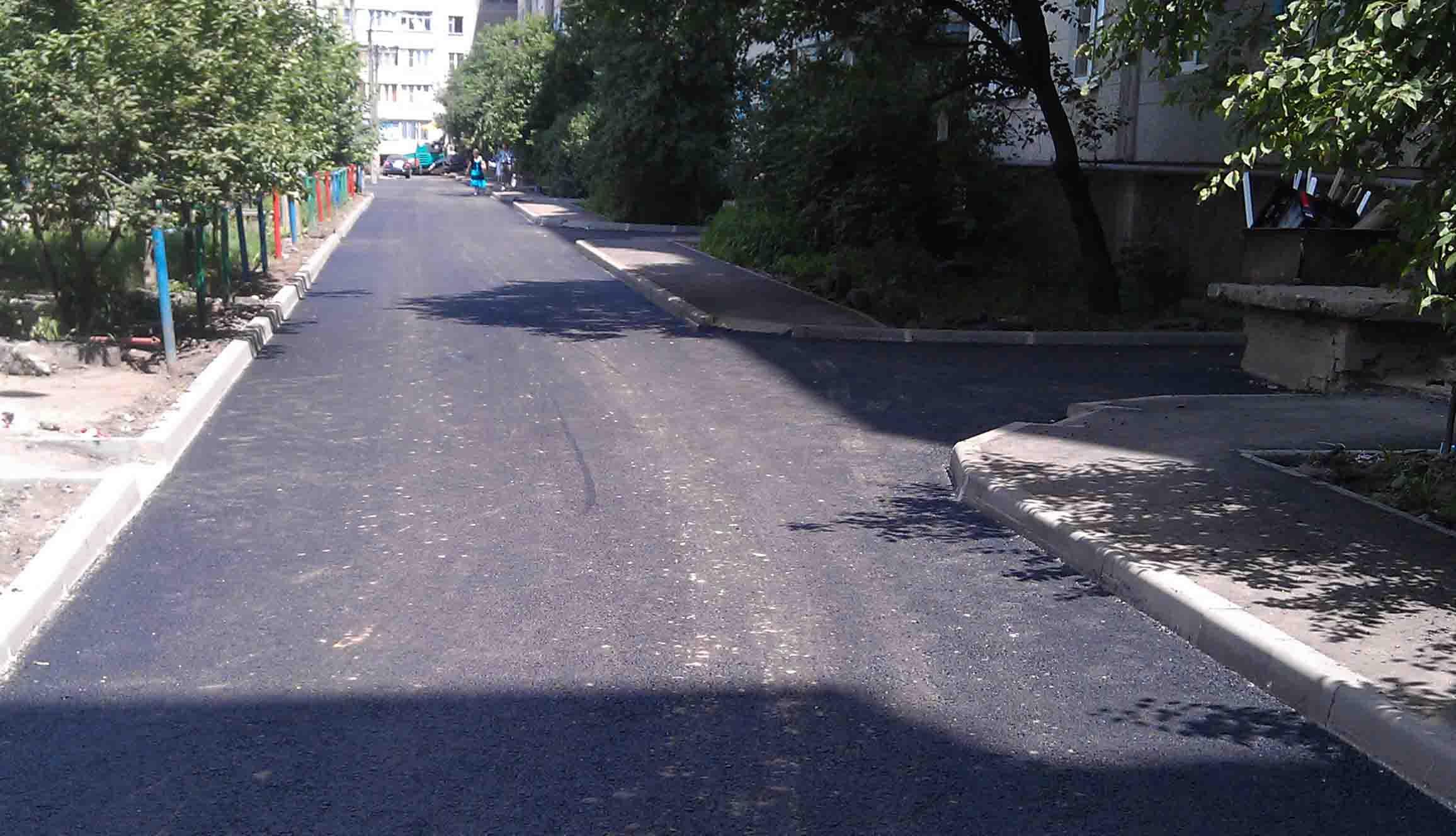 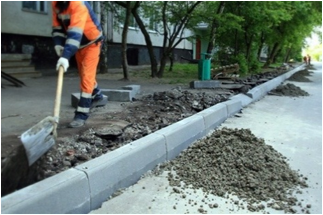 Ремонт асфальтового покрытия существующей проезжей части дворовой территории МКД (включая разбор и установку бортовых камней бетонных)2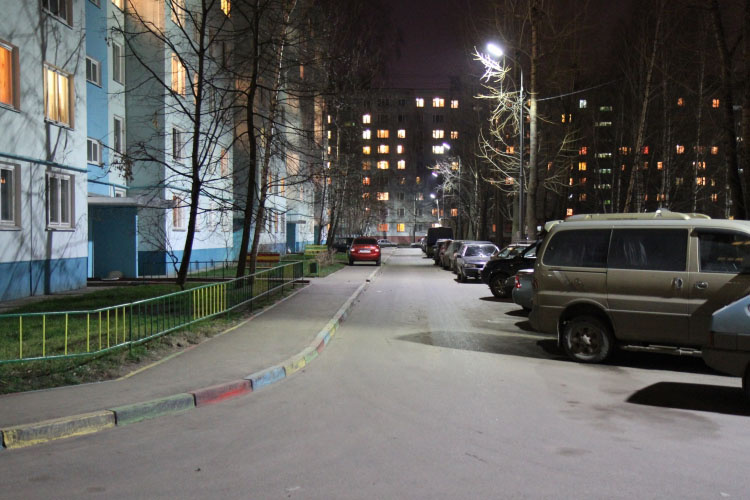 Обеспечение освещения дворовой территории с установкой опор3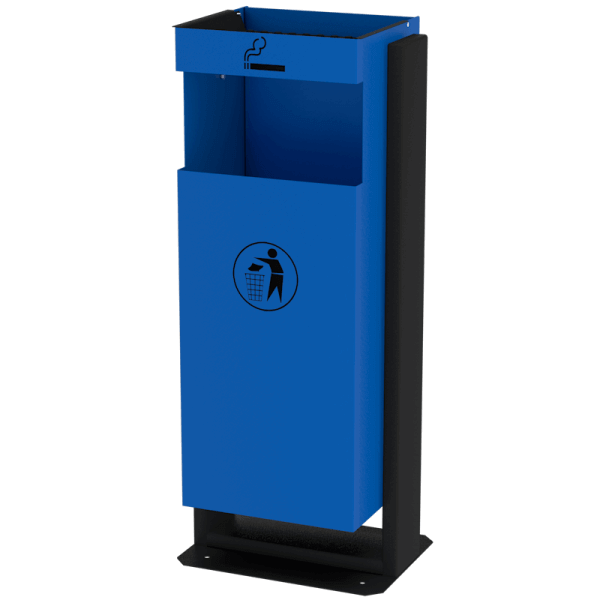 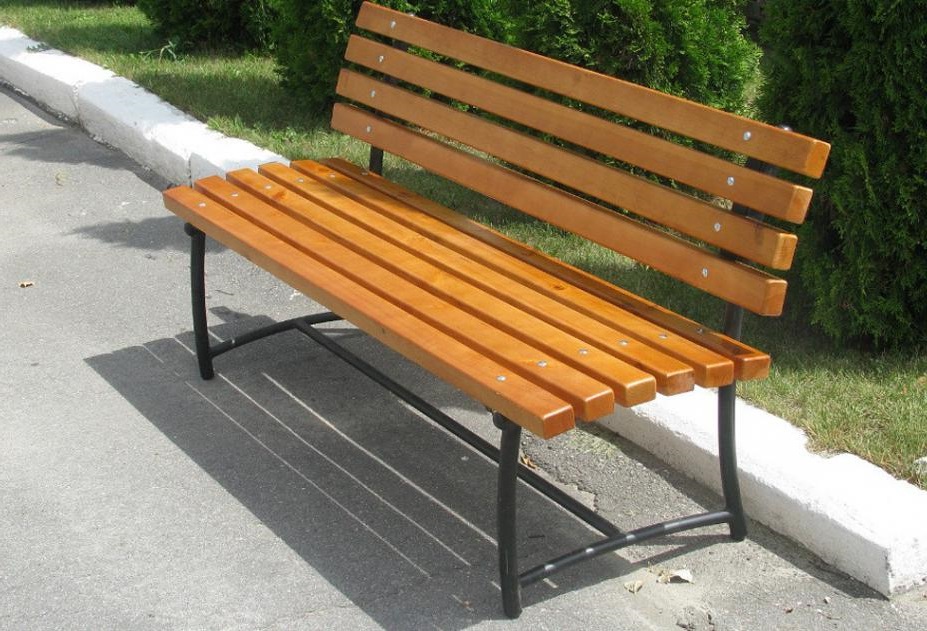 Установка урн искамеек на детских площадках